Plan pracy wychowawczo dydaktycznej dla dzieci 5 letnich, na miesiąc kwiecień 2020r.Opracowały: Renata Mleczko i Gabriela JanusBloki tematyczne:Witamy wiosnę.Wielkanoc.Książka moim przyjacielem.Powrót ptaków.W wiejskiej zagrodzie.Hasła z podstawy programowej:kształcenie umiejętności wypowiadania się na określony temat, zwrócenie uwagi na poprawność wypowiedzi pod względem gramatycznym;ćwiczenie narządów mowy;rozwijanie myślenia przyczynowo- skutkowego;kształcenie umiejętności przeliczania w zakresie 8;kształcenie umiejętności układania poszczególnych elementów w logiczną całość;doskonalenie umiejętności grafomotorycznych;zapoznanie z tradycjami Świąt Wielkanocnych;poznanie podstawowych kroków śląskiego tańca ludowego- trojaka;wzbogacanie wiadomości na temat różnych gatunków ptaków;obserwowanie zjawisk zachodzących w przyrodzie wraz ze zmianą pory roku;kształtowanie umiejętności prowadzenia obserwacji przyrodniczych i wyciągania wniosków;zapoznanie ze zmianami zachodzącymi wiosną;rozbudzanie zainteresowań czytelniczych;zapoznanie dzieci z wyglądem wybranych zwierząt wiejskich;doskonalenie umiejętności gry na wybranych instrumentach perkusyjnych;kształcenie umiejętności dokładnego kolorowania według podanego kodu;ćwiczenie sprawności manualnej rąk;kształtowanie ogólnej sprawności fizycznej; zachęcanie do przestrzegania zasad kodeksu.Temat kompleksowy: Witamy wiosnęPoniedziałek:„Jaka to pora roku?”- zagadki. Poproś rodzica o odczytanie zagadek i spróbuj znaleźć odpowiedź na każdą z nich.Na dzień dobry śniegiem prószy,
potem mróz przychodzi.
Buzia szczypie, marzną uszy,
gdy na dwór wychodzisz.           /zima/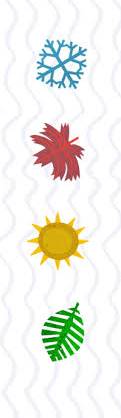 Maluje liście kolorowo,
Na czerwono i pomarańczowo.
Słonko świeci gdy ona się śmieje,
Kiedy płacze, to deszcz leje.      /jesień/O tej porze roku są najdłuższe dni,
a słońce z wysoka grzeje nas i lśni.
Wakacyjna pora woła nad jeziora.        /lato/Jaka to pora roku rozrzuca zieleń wokół?
Kaczeńce złoci na łąkach i słucha pieśni skowronka.   /wiosna/Udało Ci się odgadnąć wszystkie?  To spróbuj teraz odpowiedzieć na pytania:- Ile jest pór roku?
- Co robią dzieci w poszczególnych porach roku?
- Jakie są wasze ulubione zabawy?Wiersz pt. „Wiosna” Doroty Kossakowskiej- Twoim zadaniem będzie teraz słuchanie wiersza, poproś rodzica o jego przeczytanie.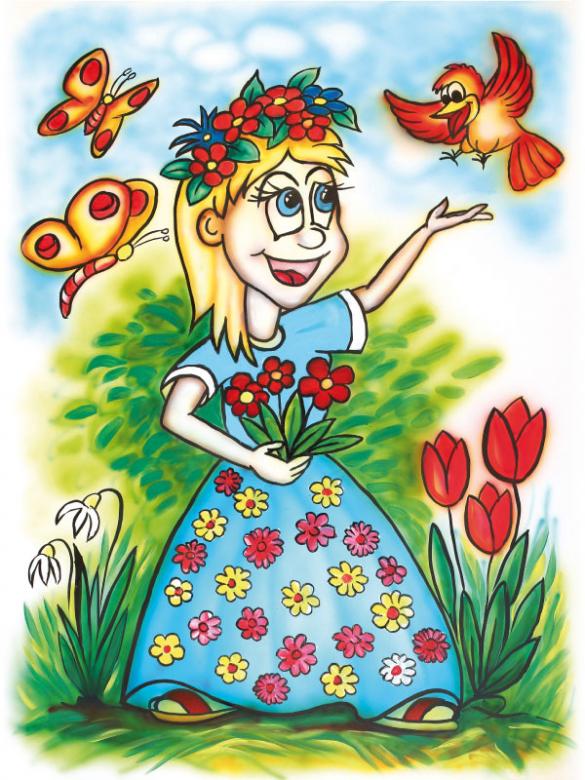 Wiosna przyszła do nas dziś z rana,
W zieleń trawy soczystej ubrana.
Przebiśniegi już kwitną w ogrodzie,
Zawdzięczają to pięknej pogodzie.
Słońce świeci, krokusy ogrzewa,
I zielenią się wszystkie drzewa.
Ptaki chcą już gniazda budować,
By pisklęta swoje wychować.
Deszcz wiosenny cicho coś śpiewa,
A słuchają go kwiaty i drzewa.A teraz odpowiedz na poniższe pytania:- Kto przyszedł do nas z rana?- Jak była ubrana Pani Wiosna?- Co się dzieje w przyrodzie wiosną?- Jak nazywają się pierwsze kwiaty wiosenne?- W jakim miesiącu przychodzi do nas wiosna?Chętne dzieci mogą nauczyć się wierszyka na pamięć.„Odgłosy wiosny”- zabawa dźwiękonaśladowcza z elementami ruchuRodzic odczytuje słowa rymowanki. Dziecko ilustruje ją ruchem według własnego pomysłu, 
a w odpowiednim momencie zatrzymuje się i wypowiada wyrazy dźwiękonaśladowcze.Na skraju lasu, gdzie rosną bzy,
latają pszczoły: bzz, bzz, bzz.
Przyleciał bocian, zaraz coś zje.
Nad stawem słychać: kle, kle, kle.
I ptaszek na drzewie, ile ma tchu
śpiewa wesoło: fiu, fiu, fiu.Zabawa „Jestem kwiatem” Dziecko w pozycji kucznej, głowa schowana, powoli podnosi się, rozprostowuje ręce, nogi, tułów, wyciąga ramiona w górę, przechodzi kilka kroków i znów wraca do pozycji kucznej. A teraz poproś rodzica o włączenie kanału YouTube, znajdź wygodne i bezpieczne miejsce na dywanie i zapraszamy do ćwiczeń:https://www.youtube.com/watch?v=WJR6IuHixYk„Wiosna” – karta pracy nr 29, „Razem poznajemy świat nr 3” . Pokoloruj rysunek Pani Wiosny według własnego pomysłu, a brzeg sukni według wzoru. Miłej zabawy Pani Renia i Pani Gabrysia